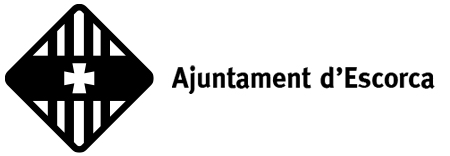 ACTUALITZACIÓ COMUNICAT AJUNTAMENT ESCORCAActualització de  la situació del municipi a dia 14 de març, després de la tempesta Juliette que ens va afectar la setmana passada.Situació de les carreteres:- Segons el Departament de Carreteres del Consell de Mallorca a partir d’avui: Totes les carreteres estaran tancades de dilluns a divendres de 8 a 16 hores. Es podrà accedir al municipi d’Escorca amb una mínima justificació, inclòs, una reserva d’una taula a un restaurant. No es permet l’accés amb bicicleta ni senderistes.Per tant:Les carreteres estaran obertes de les 16 a les 8 hores de dilluns a divendres.Els dissabtes i diumenges estaran obertes les 24 hores.Des d’aquest Ajuntament s’ha proposat que s’obri una de les carreteres d’accés a Escorca de manera imminent, concretament proposam que aquesta setmana s’obri la carretera Pollença-Lluc i la propera setmana la carretera Caimari-Lluc. Aquesta opció no ha estat acceptada pel Departament de Carreteres del Consell de Mallorca argumentant informes tècnics. Subministrament elèctric:Totes les zones del municipi ja disposen de subministrament elèctric.Comunicacions:- Totes les comunicacions de telefonia s’han recuperat, encara que hi ha problemes de cobertura a segons quines zones.Allotjament vacacional:Les persones que han d’accedir per allotjament ho hauran de justificar amb la reserva pertinent si accedeixen entre les 8 i les 16 hores de dilluns a divendres.L’Ajuntament segueix amb el procediment de recopilació de informació sobre els danys ocasionats a les propietats del municipi d’Escorca. Vos recordam que disposau d’un formulari per emplenar que podeu sol·licitar a l’Ajuntament.Tots aquells propietaris que vulguin accedir a les ajudes hauran de justificar-ho mitjançant fotografies de l’estat anterior abans d’arreglar qualsevol desperfecte.Es seguirà informant a mesura que hi hagi novetats.Gràcies a tots i disculpau les molèsties.